Expression of InterestInformation Technology / Business Services Work PlacementAppiwork ProgramWestern Student Connections is hosting What YOUth Can Do Festival of Skills, showcasing the skills and talents of young people in Western NSW. It will be held in Dubbo from Monday 21st October to Saturday 26th October 2019. This EOI is for students in Year 11 IDT and/or Business Services, and students in Year 10 who intend enrolling in either course for Year 11 2020.Fax to: 02 6885 6144 or Email to: reception@wsc.edu.auSchool Name: ___________________________________________School Teacher Contact: ___________________________________Contact’s Email Address: ___________________________________School Phone No: _________________________________________We will be nominating the following student(s) for the Appiwork 5-day work placement program which will take place in Dubbo as part of the What YOUth Can Do Festival of Skills:Student 1: Name: ________________________________Year: ____________Student Email address: ______________________________Will the student bring their own laptop?  Yes	 No – WSC will provide a deviceWill the student require accommodation?  Yes	 NoStudent 2: Name: ________________________________Year: ____________Student Email address: ______________________________Will the student bring their own laptop?  Yes	 No – WSC will provide a deviceWill the student require accommodation?  Yes	 NoPlease Return to Western Student Connections as soon as possible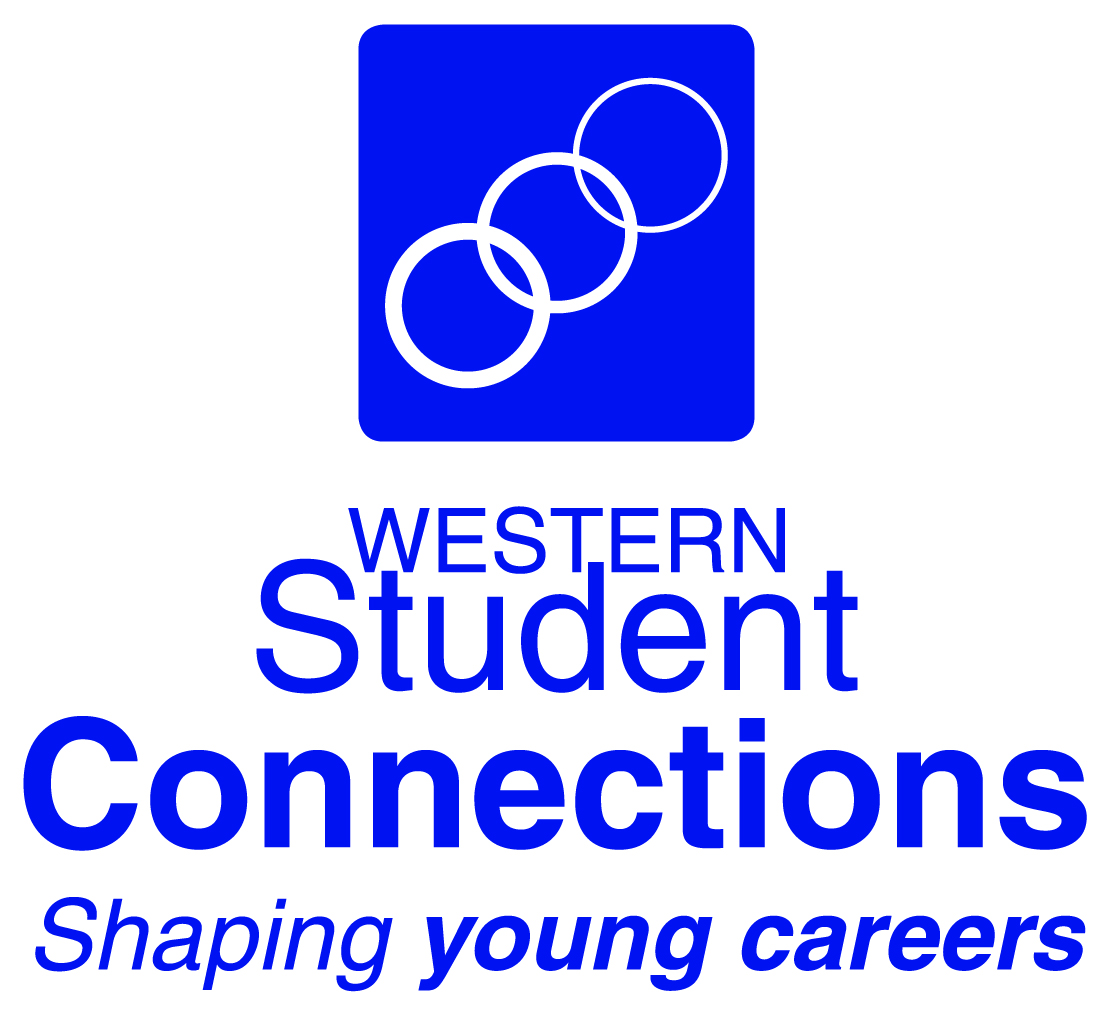 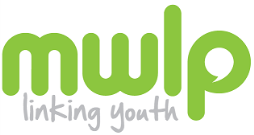 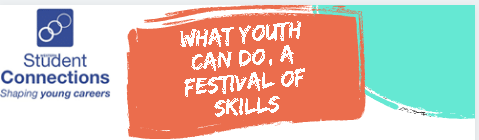 